ТЕХНОЛОГИЧЕСКАЯ  КАРТА УРОКА  АНГЛИЙСКОГО   ЯЗЫКА  ПО ОБНОВЛЕННОМУ ФГОС В 6 КЛАССЕ ПО ТЕМЕ « ТАКОВЫ ПРАВИЛА!»                                       		 (УРОК № 8а ПО  УЧЕБНИКУ АНГЛИЙСКИЙ В ФОКУСЕ)ИНФОРМАЦИЯ О РАЗРАБОТЧИКЕ ПЛАНА2. ОБЩАЯ ИНФОРМАЦИЯ ПО УРОКУ3. БЛОЧНО-МОДУЛЬНОЕ ОПИСАНИЕ УРОКАФИО разработчика Сюсюра Елена АнатольевнаМесто работы МБОУ Чистоозерная СОШ №1  р.п. Чистоозерное Новосибирской областиКласс (укажите класс, к которому относится урок):6 класс Место урока (по тематическому планированию ПРП) Первый урок (№8А) в Модуле 8 .Всего 10 модулей в учебникеТема урока Таковы правила!Уровень изучения (укажите один или оба уровня изучения (базовый, углубленный), на которые рассчитан урок):базовыйТип урока (укажите тип урока):☐ урок освоения новых знаний и умений☐ урок-закрепление☐ урок-повторение☐ урок систематизации знаний и умений☐ урок развивающего контроля☐ комбинированный урок☐ другой (впишите)Планируемые результаты (по ПРП):Планируемые результаты (по ПРП):ЛИЧНОСТНЫЕ РЕЗУЛЬТАТЫГражданского воспитания:готовность к выполнению обязанностей гражданина и реализации его прав, уважение прав, свобод и законных интересов других людей;активное участие в жизни семьипредставление об основных социальных нормах и правилах межличностных отношений в поликультурном и многоконфессиональном обще-стве;стремление к взаимопониманию и взаимопомощи, Духовно-нравственного воспитания:готовность оценивать своё поведение и поступки, поведение и поступки других людей с позиции нравственных и правовых норм с учётом осознания последствий поступков;Физического воспитания, формирования культуры здоровья и эмоционального благополучия: ответственное отношение к своему здоровью и установка на здоровый образ жизни (сбалансированный режим занятий и отдыха, регулярная физическая активность);умение принимать себя и других, не осуждая;умение осознавать эмоциональное состояние себя и других, умение управлять собственным эмоциональным состоянием;сформированность навыка рефлексии, признание своего права на ошибку и такого же права другого человека.Трудового воспитания:установка на активное участие в решении практических задач (в рамках семьи)Ценности научного познания:овладение языковой и читательской культурой как средством познания мира;Личностные результаты, обеспечивающие адаптацию обучающегося к изменяющимся условиям социальной и природной среды, включают:освоение обучающимися социального опыта, основных социальных ролей, соответствующих ведущей деятельности возраста, норм и правил общественного поведения, форм социальной жизни в группах и сообществах, включая семью.повышать уровень своей компетентности через практическую деятельность, в том числе умение учиться у других людей, осознавать в  совместной деятельности  новые знания, навыки и компетенции из опыта других;осознавать дефицит собственных знаний и компетентностей, планировать своё развитие;воспринимать стрессовую ситуацию как вызов, требующий контрмер;формировать опыт, уметь находить позитивное в произошедшей ситуации;быть  готовым  действовать  в  отсутствие  гарантий  успеха.ЛИЧНОСТНЫЕ РЕЗУЛЬТАТЫГражданского воспитания:готовность к выполнению обязанностей гражданина и реализации его прав, уважение прав, свобод и законных интересов других людей;активное участие в жизни семьипредставление об основных социальных нормах и правилах межличностных отношений в поликультурном и многоконфессиональном обще-стве;стремление к взаимопониманию и взаимопомощи, Духовно-нравственного воспитания:готовность оценивать своё поведение и поступки, поведение и поступки других людей с позиции нравственных и правовых норм с учётом осознания последствий поступков;Физического воспитания, формирования культуры здоровья и эмоционального благополучия: ответственное отношение к своему здоровью и установка на здоровый образ жизни (сбалансированный режим занятий и отдыха, регулярная физическая активность);умение принимать себя и других, не осуждая;умение осознавать эмоциональное состояние себя и других, умение управлять собственным эмоциональным состоянием;сформированность навыка рефлексии, признание своего права на ошибку и такого же права другого человека.Трудового воспитания:установка на активное участие в решении практических задач (в рамках семьи)Ценности научного познания:овладение языковой и читательской культурой как средством познания мира;Личностные результаты, обеспечивающие адаптацию обучающегося к изменяющимся условиям социальной и природной среды, включают:освоение обучающимися социального опыта, основных социальных ролей, соответствующих ведущей деятельности возраста, норм и правил общественного поведения, форм социальной жизни в группах и сообществах, включая семью.повышать уровень своей компетентности через практическую деятельность, в том числе умение учиться у других людей, осознавать в  совместной деятельности  новые знания, навыки и компетенции из опыта других;осознавать дефицит собственных знаний и компетентностей, планировать своё развитие;воспринимать стрессовую ситуацию как вызов, требующий контрмер;формировать опыт, уметь находить позитивное в произошедшей ситуации;быть  готовым  действовать  в  отсутствие  гарантий  успеха.МЕТАПРЕДМЕТНЫЕОвладение универсальными учебными познавательными действиями:базовые логические действия:с учётом предложенной задачи выявлять закономерности и противоречия в рассматриваемых фактах, данных и наблюдениях;выявлять причинно-следственные связи при изучении явлений и процессов;делать выводы с использованием дедуктивных и индуктив- ных умозаключений, умозаключений по аналогии,базовые исследовательские действия:использовать вопросы как исследовательский инструмент познания-3) работа с  информацией:эффективно запоминать и систематизировать информацию. Овладение системой универсальных учебных познаватель-ных действий обеспечивает сформированность когнитивных навыков  у обучающихся.Овладение универсальными учебными коммуникативными действиями:общение:выражать себя (свою точку зрения) в устных и письменных текстах;проявлять уважительное отношение к собеседнику и в корректной форме формулировать свои возражения;в ходе диалога и(или) дискуссии задавать вопросы по существу обсуждаемой темы и высказывать идеи, нацеленные на решение задачи и поддержание  благожелательности  общения;публично представлять результаты выполненного опытасамостоятельно выбирать формат выступления с учётом задач презентации и особенностей аудитории и в соответствии с ним составлять устные и письменные тексты с использовани- ем иллюстративных материалов;2) совместная деятельность:понимать и использовать преимущества командной и индивидуальной работы при решении конкретной проблемы, принимать цель совместной деятельности, коллективно строить действия по её достижению: распределять роли, договариваться, обсуждать процесс и результат совместной работы;проявлять готовность руководить, выполнять поручения, подчиняться;распределять задачи между членами команды, выполнять свою часть работы, достигать качественного результата по своему направлению и координировать свои действия с другими членами команды;Овладение универсальными учебными регулятивными действиями:самоорганизация:выявлять проблемы для решения в жизненных и учебных ситуациях;ориентироваться в различных подходах принятия решений (индивидуальное, принятие решения в группе, принятие решений группой);самостоятельно составлять алгоритм решения задачи (или его часть), выбирать способ решения учебной задачи с учётом имеющихся ресурсов и собственных возможностей, самоконтроль:владеть способами самоконтроля, самомотивации и рефлексии;давать адекватную оценку ситуации и предлагать план её изменения;учитывать контекст и предвидеть трудности, которые могут возникнуть при решении учебной задачи, адаптировать решение к меняющимся обстоятельствам;давать оценку приобретённому опыту, уметь находить  позитивное  в   произошедшей   ситуации;вносить коррективы в деятельность на основе новых обстоя- тельств, изменившихся ситуаций, установленных ошибок, возникших трудностей;оценивать соответствие результата цели и условиям;эмоциональный интеллект:различать, называть и управлять собственными эмоциями и эмоциями других;ставить себя на место другого человека, понимать мотивыи намерения другого;регулировать способ выражения эмоций;4)  принятие себя и других:осознанно относиться к другому человеку, его мнению; признавать своё право на ошибку и такое же  право  другого; принимать себя  и  других, не  осуждая;открытость себе и  другим;осознавать невозможность контролировать всё вокруг.МЕТАПРЕДМЕТНЫЕОвладение универсальными учебными познавательными действиями:базовые логические действия:с учётом предложенной задачи выявлять закономерности и противоречия в рассматриваемых фактах, данных и наблюдениях;выявлять причинно-следственные связи при изучении явлений и процессов;делать выводы с использованием дедуктивных и индуктив- ных умозаключений, умозаключений по аналогии,базовые исследовательские действия:использовать вопросы как исследовательский инструмент познания-3) работа с  информацией:эффективно запоминать и систематизировать информацию. Овладение системой универсальных учебных познаватель-ных действий обеспечивает сформированность когнитивных навыков  у обучающихся.Овладение универсальными учебными коммуникативными действиями:общение:выражать себя (свою точку зрения) в устных и письменных текстах;проявлять уважительное отношение к собеседнику и в корректной форме формулировать свои возражения;в ходе диалога и(или) дискуссии задавать вопросы по существу обсуждаемой темы и высказывать идеи, нацеленные на решение задачи и поддержание  благожелательности  общения;публично представлять результаты выполненного опытасамостоятельно выбирать формат выступления с учётом задач презентации и особенностей аудитории и в соответствии с ним составлять устные и письменные тексты с использовани- ем иллюстративных материалов;2) совместная деятельность:понимать и использовать преимущества командной и индивидуальной работы при решении конкретной проблемы, принимать цель совместной деятельности, коллективно строить действия по её достижению: распределять роли, договариваться, обсуждать процесс и результат совместной работы;проявлять готовность руководить, выполнять поручения, подчиняться;распределять задачи между членами команды, выполнять свою часть работы, достигать качественного результата по своему направлению и координировать свои действия с другими членами команды;Овладение универсальными учебными регулятивными действиями:самоорганизация:выявлять проблемы для решения в жизненных и учебных ситуациях;ориентироваться в различных подходах принятия решений (индивидуальное, принятие решения в группе, принятие решений группой);самостоятельно составлять алгоритм решения задачи (или его часть), выбирать способ решения учебной задачи с учётом имеющихся ресурсов и собственных возможностей, самоконтроль:владеть способами самоконтроля, самомотивации и рефлексии;давать адекватную оценку ситуации и предлагать план её изменения;учитывать контекст и предвидеть трудности, которые могут возникнуть при решении учебной задачи, адаптировать решение к меняющимся обстоятельствам;давать оценку приобретённому опыту, уметь находить  позитивное  в   произошедшей   ситуации;вносить коррективы в деятельность на основе новых обстоя- тельств, изменившихся ситуаций, установленных ошибок, возникших трудностей;оценивать соответствие результата цели и условиям;эмоциональный интеллект:различать, называть и управлять собственными эмоциями и эмоциями других;ставить себя на место другого человека, понимать мотивыи намерения другого;регулировать способ выражения эмоций;4)  принятие себя и других:осознанно относиться к другому человеку, его мнению; признавать своё право на ошибку и такое же  право  другого; принимать себя  и  других, не  осуждая;открытость себе и  другим;осознавать невозможность контролировать всё вокруг.ПРЕДМЕТНЫЕ РЕЗУЛЬТАТЫ1) владеть основными видами речевой деятельности:говорение: вести диалог-расспросдо  5 реплик со стороны каждого собеседника);создавать  монологическое  высказывание объём— 7—8 фразаудирование: воспринимать на слух и понимать несложныеадаптированные аутентичные тексты, содержащие отдельныенезнакомые слова, со зрительной опорой в зависимости от поставленной коммуникативной задачи: с пониманием основного содержания, с пониманием запрашиваемой информации (время звучания текста/текстов для аудирова- ния — до 1,5 минут);смысловое чтение: читать про себя и понимать несложныеадаптированные аутентичные тексты, содержащие отдельныенезнакомые слова, с пониманием запрашиваемой информации (объём текста для чтения — 250—300 слов); определять тему текста по заголовку;письменная речь: создавать небольшое письменное высказывание с опорой на образец (объём высказывания — до 70 слов);владеть фонетическими навыками: различать на слухи адекватно, без ошибок, ведущих к сбою коммуникации, про-износить слова с правильным ударением и фразы с соблюдением их ритмико-интонационных особенностей, демонстрируя понимание со- держания текста; читать новые слова согласно основным прави- лам чтения;владеть  орфографическими навыками: правильно писатьизученные слова;владеть пунктуационными навыками: использовать точку, запятую при перечислении; распознавать в письменном и звучащем тексте и употреблять в устной и письменной речи модальные глаголы can’t, must, mustn’t;знать/понимать и использовать в устной и письменной ре- чи наиболее употребительную лексику, обозначающую реа- лии страны/стран изучаемого языка в рамках тематического содержания речи;6) владеть компенсаторными умениями: использовать при чтении и аудировании языковую догадку, в том числе контек- стуальную; игнорировать информацию, не являющуюся необ- ходимой для понимания основного содержания прочитанного/ прослушанного текста или для нахождения в тексте запраши- ваемой информации;7) использовать иноязычный словарьПРЕДМЕТНЫЕ РЕЗУЛЬТАТЫ1) владеть основными видами речевой деятельности:говорение: вести диалог-расспросдо  5 реплик со стороны каждого собеседника);создавать  монологическое  высказывание объём— 7—8 фразаудирование: воспринимать на слух и понимать несложныеадаптированные аутентичные тексты, содержащие отдельныенезнакомые слова, со зрительной опорой в зависимости от поставленной коммуникативной задачи: с пониманием основного содержания, с пониманием запрашиваемой информации (время звучания текста/текстов для аудирова- ния — до 1,5 минут);смысловое чтение: читать про себя и понимать несложныеадаптированные аутентичные тексты, содержащие отдельныенезнакомые слова, с пониманием запрашиваемой информации (объём текста для чтения — 250—300 слов); определять тему текста по заголовку;письменная речь: создавать небольшое письменное высказывание с опорой на образец (объём высказывания — до 70 слов);владеть фонетическими навыками: различать на слухи адекватно, без ошибок, ведущих к сбою коммуникации, про-износить слова с правильным ударением и фразы с соблюдением их ритмико-интонационных особенностей, демонстрируя понимание со- держания текста; читать новые слова согласно основным прави- лам чтения;владеть  орфографическими навыками: правильно писатьизученные слова;владеть пунктуационными навыками: использовать точку, запятую при перечислении; распознавать в письменном и звучащем тексте и употреблять в устной и письменной речи модальные глаголы can’t, must, mustn’t;знать/понимать и использовать в устной и письменной ре- чи наиболее употребительную лексику, обозначающую реа- лии страны/стран изучаемого языка в рамках тематического содержания речи;6) владеть компенсаторными умениями: использовать при чтении и аудировании языковую догадку, в том числе контек- стуальную; игнорировать информацию, не являющуюся необ- ходимой для понимания основного содержания прочитанного/ прослушанного текста или для нахождения в тексте запраши- ваемой информации;7) использовать иноязычный словарьКлючевые слова (введите через запятую список ключевых слов, характеризующих урок): овладение знаниями происходит в процессе системно-детельностного подхода. Охватывает все виды деятельности обучающихся, разные формыорганизации учебной деятельности. Осуществляется дифференцированный подходКлючевые слова (введите через запятую список ключевых слов, характеризующих урок): овладение знаниями происходит в процессе системно-детельностного подхода. Охватывает все виды деятельности обучающихся, разные формыорганизации учебной деятельности. Осуществляется дифференцированный подходКраткое описание (введите аннотацию к уроку, укажите используемые материалы/оборудование/электронные образовательные ресурсы)Учебно-методическое обеспечение: Учебник   Ваулиной. Дули  Английский в фокусе   6 класс аудиозапись, мультимедийная презентация; презентация для выполнения упражнения на электронной доскеТехническое обеспечение:  мультимедийный проектор, компьютер, колонки, электронная доска Краткое описание (введите аннотацию к уроку, укажите используемые материалы/оборудование/электронные образовательные ресурсы)Учебно-методическое обеспечение: Учебник   Ваулиной. Дули  Английский в фокусе   6 класс аудиозапись, мультимедийная презентация; презентация для выполнения упражнения на электронной доскеТехническое обеспечение:  мультимедийный проектор, компьютер, колонки, электронная доска БЛОК 1. Вхождение в тему урока и создание условий для осознанного восприятия нового материалаЭтап 1.1. Мотивирование на учебную деятельностьУкажите формы организации учебной деятельности на данном этапе урока. Опишите конкретную учебную установку, вопрос, задание, интересный факт, которые мотивируют мыслительную деятельность школьника (это интересно/знаешь ли ты, что) -Ребята,  с закрытыми учебниками ответьте на вопрос -Where can people live? What types of dwellings are there in our country?  Назовите 7 видов жилья. Работаем честно! Потом  посмотрим, совпали ваши предположения с тем, что предложено в учебнике или нет. Отвечайте по - русски или по -английски!- А сейчас  откроем учебник на с 76 и посмотрим, что совпало. Итак вы угадали… Вы знаете по- английски слова…  А эти типы жилья давайте выучим… Этап 1.2. Актуализация опорных знанийУкажите формы организации учебной деятельности и учебные задания для актуализации опорных знаний, необходимых для изучения нового- Where do you live? Are there any rules in your house? Is it important to have rules at home? Why? OK, because you don’t like conflicts!  Диалог учителя с классом .Форма работы T – classЭтап 1.3. ЦелеполаганиеНазовите цель (стратегия успеха): ты узнаешь, ты научишься -Сегодня вы научитесь составлять правила проживания в жилище. Научитесь рассказывать какие правила нужно соблюдать в вашей комнате.БЛОК 2. Освоение нового материалаЭтап 2.1. Осуществление учебных действий по освоению нового материалаУкажите формы организации учебной деятельности, включая самостоятельную учебную деятельность учащихся (изучаем новое/открываем новое). Приведите учебные задания для самостоятельной работы с учебником, электронными образовательными материалам (рекомендуется обратить внимание учеников на необходимость двукратного прочтения, просмотра, прослушивания материала. 1) на общее понимание и мотивацию 2) на детали). Приведите задания по составлению плана, тезисов, резюме, аннотации, презентаций; по наблюдению за процессами, их объяснением, проведению эксперимента и интерпретации результатов, по построению гипотезы на основе анализа имеющихся данных и т.д. -Would you like to live in the International Summer School? Let’s listen to rules at this school! Аудирование текста, смотря на текст с 77.учитель останавливает аудио текста и учащиеся переводят названия подзаголовков вслух. Таким образом осуществляется ознакомительное чтение текста.-С помощью каких модальных глаголов вводятся Правила Проживания в Международной Летней Школе? Давайте повторим значение модальных глаголов !.Формы работы :1. Обучающиеся списывают в тетрадь значение глаголов must/must’n/can /can’t  из презентации на доске.2. Обучающиеся  по очереди соотносят модальный глагол и его перевод в упражнении на электронной доске.- Выполняем №3 с 76. Для выполнения упр применяется Поисковое чтение т.о. происходит двукратное прочтение текста.- Являются  данные утверждения верные или неверные  в соответствии с  Правилами Проживания в Международной Летней Школе? 1.Ученик читает утверждение вслух и переводит на русский язык. Одноклассники помогают переводить с помощью словаря в учебнике.2. Делается пауза .Каждый учащийся самостоятельно ищет предложение подходящее в тексте.  Сам делает вывод и пишет в тетрадь букву T-если утверждение верное или   F- если утверждение неверное. 3. Потом зачитывается предложение- подтверждение.4.-Ребята сколько предложений из 8  у вас было правильно? Оцените себя сами.  Если вы ответили на все 8 предложений правильно, то оценка 5. А  за сколько правильных предложений можно поставить 4? А 3?Этап 2.2. Проверка первичного усвоения Укажите виды учебной деятельности, используйте соответствующие методические приемы. (Сформулируйте/Изложите факты/Проверьте себя/Дайте определение понятию/Установите, что (где, когда)/Сформулируйте главное (тезис, мысль, правило, закон)  1.Вставить модальные глаголы в предложения стр 77 №5 выполняется самостоятельно. Если учащиеся спрашивают перевод слов,  одноклассники помогают перевести. учитель записывает перевод  на доске для отстающих учащихся. 2.При проверке называется только модальный глагол. - Ребята, у вас 5 предложений. Оцените себя сами! Сколько модальных глаголов вы написали правильно, такую оценку вы и получили. Сколько у нас пятерок? Сколько четверок?  Молодцы! БЛОК 3. Применение изученного материалаЭтап 3.1. Применение знаний, в том числе в новых ситуацияхУкажите формы организации соответствующего этапа урока. Предложите виды деятельности (решение задач, выполнение заданий, выполнение лабораторных работ, выполнение работ практикума, проведение исследовательского эксперимента, моделирование и конструирование и пр.), используйте соответствующие методические приемы (используй правило/закон/формулу/теорию/идею/принцип и т.д.; докажите истинность/ложность утверждения и т.д.; аргументируйте собственное мнение; выполните задание; решите задачу; выполните/сделайте практическую/лабораторную работу и т.д.). 1.-Now you will work in groups of four!  Make Rules of your room!  Стр 77 №7. Группа записывает правила проживания в их комнате, используя  модальные глаголы. Можно брать предложения из текста стр 77, использовать русского-английский словарь.   2.  Участники группы по очереди  зачитывают придуманные правила. Участники из других  групп переводят. Если кому-то понравилось это правило, то оно записывается на доскеЭтап 3.2. Выполнение межпредметных заданий и заданий из реальной жизни Подберите соответствующие учебные задания-См. этап 3.1-См. дом заданиеЭтап 3.3. Выполнение заданий в формате ГИА (ОГЭ, ЕГЭ)Подберите соответствующие учебные заданияЗнание модальных глаголов проверяется на ВПР в 7 классе. Образец задания с сайта СДАМ ГИА: РЕШУ ВПР, ОГЭ, ЕГЭ, ГВЭ и ЦТТип 5 № 2456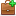 Прочитайте текст и вставьте вместо каждого пропуска нужную грамматическую форму, выбрав её из четырёх предложенных вариантов.The Ant and the ButterflyOnce upon a time there lived an ant and a butterfly. They were two A_________ friends. At the same time, they B_________ their time differently. The butterfly liked to relax the whole day and play his guitar. While he C_________ it, the ant was working hard all day. He collected food from all corners of the garden. Every day the butterfly told the ant to take a break, but the ant still worked hard. Soon, winter came. The days and nights became cold and very D_________ creatures went out. The butterfly E_________ find any food and was hungry all the time. However, the ant had enough food for him to last through the winter without any worries at all. You should always take care of your future.A 1) the best 2) better 3) more better 4) bestB 1) spend 2) spent 3) was spending 4) has spentC 1) does 2) did 3) was doing 4) has doneD 1) few 2) little 3) many 4) muchE 1) can 2) can't 3) could 4) couldn'tЭтап 3.4. Развитие функциональной грамотностиПодберите соответствующие учебные задания См. Этап 2.1 Формирование читательской грамотностиЭтап 3.5. Систематизация знаний и уменийПодберите учебные задания на выявление связи изученной на уроке темы с освоенным ранее материалом/другими предметамиСм. этап 2.1.-С помощью каких модальных глаголов вводятся Правила Проживания в Международной Летней Школе? Давайте повторим значение модальных глаголов !БЛОК 4. Проверка приобретенных знаний, умений и навыковЭтап 4.1. Диагностика/самодиагностикаУкажите формы организации и поддержки самостоятельной учебной деятельности ученика, критерии оцениванияВ этапе 2.1. После самостоятельного решения правильно  ли  утверждение.4.-Ребята сколько предложений из 8  у вас было правильно? Оцените себя сами.  Если вы ответили на все 8 предложений правильно, то оценка 5. А  за сколько правильных предложений можно поставить 4? А 3?В этапе 2.2. - Ребята, у вас 5 предложений. Оцените себя сами! Сколько модальных глаголов вы написали правильно, такую оценку вы и получили. Сколько у нас пятерок? А кому надо подучить значение модальных глаголов?   БЛОК 5. Подведение итогов, домашнее заданиеЭтап 5.1. РефлексияВведите рекомендации для учителя по организации в классе рефлексии по достигнутым либо недостигнутым образовательным результатам Спросить обучающихся: «Ребята, чему вы научились на этом уроке? Что  было трудно?»Этап 5.2. Домашнее заданиеВведите рекомендации по домашнему заданию.Дом задание: выучить Правила  в моей комнате My room rules.Задание дифференцированное: если обучающиеся хотят оценку 5, то учат 8 правил проживания в их комнате. На «4» учат 7 предложений. На «3» учат 6 предложений. Учащимся с ОВЗ нужно прочитать6/7 или 8 правил ( кому какая оценка нужна)  с правильным произношением и перевести их устно. Любой желающий может в дополнение сделать плакат с правилами проживания в комнате, который будет вывешан в кабинете.